Publications gateway number: GOV-14998  Live attenuated influenza vaccine nasal spray suspension (LAIV) Patient Group Direction (PGD)This PGD is for the supply and administration, or supply only, of live attenuated influenza vaccine (LAIV) nasal spray suspension (Fluenz® Tetra) to children and adolescents from 2 years to under 18 years of age in accordance with the national flu immunisation programme.This PGD is for the supply and administration, or supply only, of LAIV by registered healthcare practitioners identified in Section 3, subject to any limitations to authorisation detailed in Section 2. Reference no:	LAIV PGD Version no: 		v13.00 Valid from:		1 September 2023		Review date:		1 April 2024		Expiry date:		1 April 2024		The UK Health Security Agency (UKHSA) has developed this PGD to facilitate the delivery of publicly funded immunisations in England in line with national recommendations.Those using this PGD must ensure that it is organisationally authorised and signed in Section 2 by an appropriate authorising person, relating to the class of person by whom the product is to be supplied, in accordance with Human Medicines Regulations 2012 (HMR2012). The PGD is not legal or valid without signed authorisation in accordance with HMR2012 Schedule 16 Part 2. Authorising organisations must not alter, amend or add to the clinical content of this document (sections 4, 5 and 6); such action will invalidate the clinical sign-off with which it is provided. In addition authorising organisations must not alter section 3 ‘Characteristics of staff’. Only sections 2 and 7 can be amended within the designated editable fields provided.Operation of this PGD is the responsibility of commissioners and service providers. The final authorised copy of this PGD should be kept by the authorising organisation completing Section 2 for 8 years after the PGD expires if the PGD relates to adults only and for 25 years after the PGD expires if the PGD relates to children only, or adults and children. Provider organisations adopting authorised versions of this PGD should also retain copies for the periods specified above.Individual practitioners must be authorised by name, under the current version of this PGD before working according to it. Practitioners and organisations must check that they are using the current version of the PGD. Amendments may become necessary prior to the published expiry date. Current versions of UKHSA PGD templates for authorisation can be found from:Immunisation patient group direction (PGD) templatesAny concerns regarding the content of this PGD should be addressed to:immunisation@ukhsa.gov.ukEnquiries relating to the availability of organisationally authorised PGDs and subsequent versions of this PGD should be directed to: Insert local contact details such as SIT inboxPGD developmentThis PGD has been developed by the following health professionals on behalf of the UKHSA:This PGD has been peer reviewed by the UKHSA Immunisations PGD Expert Panel in accordance with the UKHSA PGD Policy. It has been ratified by the UKHSA Medicines Governance Group.Expert PanelOrganisational authorisationsThe PGD is not legally valid until it has had the relevant organisational authorisation.It is the responsibility of the organisation that has legal authority to authorise the PGD, to ensure that all legal and governance requirements are met. The authorising body accepts governance responsibility for the appropriate use of the PGD.Insert authorising body name authorises this PGD for use by the services or providers listed below:Local enquiries regarding the use of this PGD may be directed to…………….Section 7 provides a practitioner authorisation sheet. Individual practitioners must be authorised by name to work to this PGD. Alternative practitioner authorisation sheets may be used where appropriate in accordance with local policy but this should be an individual agreement or a multiple practitioner authorisation sheet as included at the end of this PGD.Characteristics of StaffClinical condition or situation to which this PGD applies.Description of TreatmentKey ReferencesPractitioner authorisation sheetLAIV PGD v13.00 Valid from: 1 September 2023 Expiry: 1 April 2024Before signing this PGD, check that the document has had the necessary authorisations in section 2. Without these, this PGD is not lawfully valid.PractitionerBy signing this PGD you are indicating that you agree to its contents and that you will work within it.PGDs do not remove inherent professional obligations or accountability.It is the responsibility of each professional to practise only within the bounds of their own competence and professional code of conduct.Authorising manager Note to authorising managerScore through unused rows in the list of practitioners to prevent practitioner additions post managerial authorisation.This authorisation sheet should be retained to serve as a record of those practitioners authorised to work under this PGD.Change historyChange historyChange historyVersion numberChange detailsDateFinal versionNew PHE Fluenz PGD1 September 2013Final version – revised See earlier version of this PGD for change details.9 September 2013V2.00See earlier version of this PGD for change details.11 August 2015V3.00See earlier version of this PGD for change details.20 October 2015V4.00See earlier version of this PGD for change details.22 June 2016V5.00See earlier version of this PGD for change details.4 July 2017V6.00See earlier version of this PGD for change details.17 August 2017V7.00See earlier version of this PGD for change details.8 June 2018V8.00PHE LAIV PGD amended to:include the 2019 to 2020 influenza programme eligible cohorts, with the addition of children of appropriate age for school year 6remove the exclusion of individuals on high dose inhaled corticosteroids and replace with the exclusion of individuals who require oral steroid for the maintenance of asthma control or have previously required intensive care for an asthma exacerbation, in accordance with updated recommendations from JCVI and in Chapter 19 of the Green Bookinclude reference to the Directed Enhanced Service and offer to morbidly obese adults from 16 years of ageinclude minor rewording, layout and formatting changes to remove duplication and for clarity and consistency with other PHE PGD templates8 May 2019V9.00PHE LAIV PGD amended to:extend the characteristics of staff to include all registered practitioners legally able to work under PGDinclude the 2020 to 2021 influenza programme eligible DOB cohorts and household contacts of those on the COVID-19 Shielded Patient Listinclude minor rewording, layout and formatting changes for clarity and consistency with other PHE PGD templates16 July 2020V10.00PHE LAIV PGD amended to:include the 2021 to 2022 influenza programme eligible cohorts28 July 2021V11.00LAIV PGD amended to:include the 2022 to 2023 influenza vaccination programme eligible cohortsupdate organisation from PHE to the UKHSA9 August 2022V12.00LAIV PGD amended to:update to include the 2023 to 2024 influenza vaccination    programme eligible cohortsalign the very severely immunocompromised statement to Green Book in the inclusion criteria  add children aged 2 years to less than 9 years who are household contacts of immunocompromised individuals in dose sectionadd additional information about use of the nasal spray in the route and administration sectionupdate the owner of the technical memorandum from Department of Health to NHSE in the disposal sectionmove headache to less common adverse reaction in line with the SPC in identification of adverse reactionsadd use of salicylate caution in patient advice sectionadd how to obtain accessible information in the written information given to patient sectionupdated the references29 June 2023V13.00LAIV PGD amended to:add secondary school Years 7-11 to criteria for inclusion section4 July 2023Developed by:NameSignatureDatePharmacist(Lead Author)Suki HunjuntLead Pharmacist Immunisation Services, Immunisation and Vaccine Preventable Diseases Division, UKHSA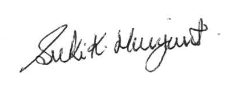 10 July 2023DoctorJamie Lopez-BernalConsultant Epidemiologist, Immunisation and Vaccine Preventable Diseases Division, UKHSA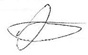 10 July 2023Registered Nurse(Chair of Expert Panel)David GreenNurse Consultant for Immunisation, Immunisation and Vaccine Preventable Diseases Division, UKHSA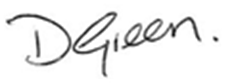 10 July 2023Nicholas AigbogunConsultant in Communicable Disease Control, Yorkshire and Humber Health Protection Team, UKHSAGayatri AmrithalinghamConsultant Epidemiologist, Immunisation and Vaccine Preventable Diseases Division, UKHSAAlison CampbellScreening and Immunisation Coordinator,Public Health CommissioningNHS England (NHSE) MidlandsSarah DermontClinical Project Coordinator and Registered Midwife, NHS Infectious Diseases in Pregnancy Screening Programme, NHSERosie FurnerPharmacist - Medicines Governance, Specialist Pharmacist Services (SPS) Ed GardnerAdvanced Paramedic Practitioner/Emergency Care Practitioner, Medicines Manager, Proactive Care LeadJacqueline Lamberty Lead Pharmacist, Medicines Governance, UKHSAMichelle JonesPrincipal Medicines Optimisation Pharmacist, Bristol North Somerset and South Gloucestershire Integrated Care BoardShamez LadhaniPaediatric Infectious Disease Consultant, UKHSAElizabeth LuckettSenior Screening & Immunisation ManagerNHSE South WestVanessa MacGregorConsultant in Communicable Disease Control, East Midlands Health Protection Team, UKHSASuzanna McDonaldNational Programme Lead for Influenza, UKHSALesley McFarlaneLead Immunisation Nurse SpecialistImmunisation and Vaccine Preventable Diseases Division, UKHSANicola PhilbinScreening and Immunisation Manager, Vaccination and screening programmes – Public Health Commissioning NHSE MidlandsConall WatsonConsultant Epidemiologist – influenza and seasonal respiratory viruses, UKHSATushar ShahLead Pharmacy Adviser, NHSE LondonAuthorised for use by the following organisations and/or servicesFor instance, all NHSE commissioned immunisation services or NHS Trust providing immunisation services. Limitations to authorisationFor instance, any local limitations the authorising organisation feels they need to apply in-line with the way services are commissioned locally. This organisation does not authorise the use of this PGD by ….                                                                                                      Organisational approval (legal requirement)Organisational approval (legal requirement)Organisational approval (legal requirement)Organisational approval (legal requirement)RoleName SignDateFor instance, NHSE Governance Lead, Medical DirectorAdditional signatories according to locally agreed policyAdditional signatories according to locally agreed policyAdditional signatories according to locally agreed policyAdditional signatories according to locally agreed policyRoleName SignDateQualifications and professional registration requiredPractitioners must only work under this PGD where they are competent to do so. Practitioners working to this PGD must also be one of the following registered professionals who can legally supply and administer under a PGD (see Patient Group Directions: who can administer them):nurses and midwives currently registered with the Nursing and Midwifery Council (NMC)pharmacists currently registered with the General Pharmaceutical Council (GPhC) (Note: This PGD is not relevant to the national community pharmacy seasonal influenza vaccination advanced service nor privately provided community pharmacy services)chiropodists/podiatrists, dieticians, occupational therapists, orthoptists, orthotists/prosthetists, paramedics, physiotherapists, radiographers and speech and language therapists currently registered with the Health and Care Professions Council (HCPC)dental hygienists and dental therapists registered with the General Dental Counciloptometrists registered with the General Optical CouncilPractitioners must also fulfil all the Additional requirements.Check Section 2 Limitations to authorisation to confirm whether all the registered practitioners listed above have organisational authorisation to work under this PGD.Additional requirementsAdditionally, practitioners:must be authorised by name as an approved practitioner under the current terms of this PGD before working to itmust have undertaken appropriate training for working under PGDs for supply/administration of medicinesmust be competent in the use of PGDs (see NICE Competency framework for health professionals using PGDs)must be familiar with the vaccine product and alert to changes in the Summary of Product Characteristics (SPC), Immunisation Against Infectious Disease (‘The Green Book’), and national and local immunisation programmesmust have undertaken training appropriate to this PGD as required by local policy and in line with the . For further information see Flu immunisation training recommendationsmust be competent to undertake immunisation and to discuss issues related to immunisationmust be competent in the handling and storage of vaccines, and management of the cold chainmust be competent in the recognition and management of anaphylaxismust have access to the PGD and associated online resourcesshould fulfil any additional requirements defined by local policyThe individual practitioner must be authorised by name, under the current version of this PGD before working according to it.Continued training requirementsContinued over pageContinued training requirements (continued)Practitioners must ensure they are up to date with relevant issues and clinical skills relating to immunisation and management of anaphylaxis, with evidence of appropriate Continued Professional Development (CPD).Practitioners should be constantly alert to any subsequent recommendations from the UKHSA and/or NHSE and other sources of medicines information. Note: The most current national recommendations should be followed but a Patient Specific Direction (PSD) may be required to administer the vaccine in line with updated recommendations that are outside the criteria specified in this PGD.Clinical condition or situation to which this PGD appliesLAIV is indicated for the active immunisation of children and adolescents from 2 years to under 18 years of age for the prevention of influenza infection, in line with the recommendations given in Chapter 19 of Immunisation Against Infectious Disease: ‘The Green Book’ and annual flu letter(s).Criteria for inclusionContinued over pageCriteria for inclusion (continued)Individuals eligible for vaccination with LAIV in accordance with national recommendations for the 2023 to 2024 influenza season including:all those aged 2 or 3 years on 31 August 2023 (with a date of birth on or after 1 September 2019 and on or before 31 August 2021)all primary school-aged children in reception to Year 6 (aged 4 to 10 years old on 31 August 2023) including home-schooled and other children not in mainstream educationsome school aged children might be outside of the age ranges outlined in the above paragraphs (for example, if a child has been accelerated or held back a year). It is acceptable to offer and deliver influenza immunisation to these children with their class peers under this PGDsecondary school-aged children in Years 7-11 including home-schooled and other children not in mainstream educationchildren and adolescents from 2 years to under 18 years of age who are in a clinical risk group category listed in Chapter 19 of the Green Book such as:chronic (long-term) respiratory disease, such as asthma (that requires continuous or repeated use of inhaled or systemic steroids or with previous exacerbations requiring hospital admission, but see also criteria for exclusion below), bronchitis or cystic fibrosischronic heart disease and vascular disease, such as heart failure chronic kidney disease at stage 3, 4 or 5 chronic liver disease chronic neurological disease, such as cerebral palsy or motor neurone diseaselearning disability diabetes and adrenal insufficiencyasplenia or dysfunction of the spleena weakened immune system due to disease (such as HIV/AIDS) or treatment (such as cancer treatment) morbidly obese adults (aged from 16 years) with a BMI ≥ 40kg/m2children and adolescents from 2 years to under 18 years of age who are close household contacts of immunocompromised individuals. This would also include individuals who expect to share living accommodation on most days over the winter with immunocompromised individuals and therefore for whom continuing close contact is unavoidable. This may include carers. Note: close contacts (example household members or carers) of very severely immunocompromised individuals, for example bone marrow transplant patients requiring isolation, should receive inactivated influenza vaccine and not LAIV, see Inactivated Influenza PGDindividuals, from 16 years to under 18 years of age, who are in receipt of a carer’s allowance, or those who are the main carer of an older or disabled person whose welfare may be at risk if the carer falls illfrontline staff from 16 years to under 18 years of age without employer led occupational health schemes employed:by a registered residential care or nursing home or registered domiciliary care provider, who are directly involved in the care of vulnerable individuals who are at increased risk from exposure to influenzaby a voluntary managed hospice provider, who are directly involved in the care of vulnerable individuals who are at increased risk from exposure to influenzathrough Direct Payments (personal budgets) and/or Personal Health Budgets, such as Personal Assistants, to deliver domiciliary care to individualsCriteria for exclusionContinued over pageCriteria for exclusion(continued)LAIV must not be given under this PGD to: individuals for whom no valid consent has been received (see Chapter 2 of the Green Book) children and infants under 2 years of ageadults aged 18 years and overindividuals who have received a dose of influenza vaccine for the current season, unless they are individuals aged 2 to less than 9 years in a clinical risk group category listed in Chapter 19 of the Green Book who should, in the first season they are vaccinated against influenza, receive a second dose of LAIV at least 4 weeks after the first doseindividuals with a confirmed anaphylactic reaction to a previous dose of influenza vaccineindividuals with a confirmed anaphylactic reaction to any component of LAIV (such as gelatine) or residue from the manufacturing process (such as gentamicin), with the exception of egg proteins (see Additional information section)individuals with severe anaphylaxis to egg which has previously required intensive careindividuals with severe asthma who have previously required intensive care for asthma exacerbation or who require regular oral steroids for the maintenance of asthma control, for example children who are currently taking oral steroids or who have been prescribed oral steroids in the past 14 days, unless LAIV is advised by their respiratory specialistindividuals receiving salicylate therapy (other than topical treatment for localised conditions) because of the association of Reye’s syndrome with salicylates and wild-type influenza infectionindividuals with unrepaired craniofacial malformationspregnant individuals, see the UKHSA Inactivated Influenza PGDNote: There is no need to specifically test eligible girls for pregnancy or to advise avoidance of pregnancy in those who have been recently vaccinatedindividuals who are clinically severely immunodeficient due to a condition or immunosuppressive therapy such as: acute and chronic leukaemias lymphomaHIV infection not suppressed by antiretroviral therapy cellular immune deficiencies high dose corticosteroids (prednisolone at least 2mg/kg/day for a week or 1mg/kg/day for a month or equivalent)see the UKHSA Inactivated Influenza PGD individuals for whom close contact with very severely immunocompromised patients (for instance, bone marrow transplant patients requiring isolation) is likely or unavoidable (for example, household members), see the UKHSA Inactivated Influenza PGDindividuals offered vaccination as part of an employer’s occupational health schemeTemporary exclusionLAIV administration should be postponed for individuals who:are suffering from acute febrile illness until completely recoveredare suffering from heavy nasal congestion which may impede delivery of the vaccine to the nasopharyngeal mucosa until congestion has resolvedhave a history of active wheezing in the past 72 hours or those who have increased their use of bronchodilators in the previous 72 hours, see Action to be taken if the patient is excluded received treatment with influenza antiviral agents in the last 48 hours until 48 hours following the cessation of treatment with influenza antiviral agentsCautions including any relevant action to be takenIndividuals who have immunosuppression and HIV infection may not make a full antibody response to the vaccine.Action to be taken if the patient is excludedContinued over pageAction to be taken if the patient is excluded(continued)Children and adolescents who are eligible for influenza vaccination but for whom LAIV is contraindicated (or is otherwise unsuitable, for instance due to the route or non-acceptance of porcine gelatine content) should be considered for an appropriate alternative inactivated influenza vaccine (see the UKHSA Inactivated Influenza PGD).Children and adolescents with a history of severe anaphylaxis to egg which has required intensive care should ideally be referred to specialists for potential LAIV immunisation in hospital. LAIV remains the preferred vaccine for this group and the intranasal route is less likely to cause systemic reactions. Egg-allergic individuals can alternatively be given the egg-free cell-based quadrivalent inactivated vaccine (QIVc), see the UKHSA Inactivated Influenza PGD. JCVI has advised that, except for those with severe anaphylaxis to egg which has previously required intensive care, children with an egg allergy can be safely vaccinated with LAIV in any setting (including primary care and schools).Individuals who have previously required intensive care for asthma exacerbation or who require regular oral steroids for the maintenance of asthma control should only be given LAIV on the advice of their specialist. As these children are a defined risk group for influenza, those who cannot receive LAIV should receive an inactivated influenza vaccine (see the UKHSA Inactivated Influenza PGD).All pregnant individuals should be offered inactivated influenza vaccine unless otherwise contraindicated (see the UKHSA Inactivated Influenza PGD).Vaccination with inactivated influenza vaccine should be considered for immunosuppressed individuals excluded from receiving LAIV and those who are contacts of individuals who are very severely immunocompromised (see the UKHSA Inactivated Influenza PGD).This PGD covers NHS commissioned services. This PGD does not cover the provision of occupational health schemes or peer-to-peer influenza immunisation (see NHS Specialist Pharmacy Service ‘Written instruction template for the administration of inactivated seasonal influenza vaccine as part of an occupational health scheme, which may include peer-to-peer immunisation’ or the National protocol for inactivated influenza vaccine).Individuals temporarily excluded may be offered LAIV at a later date. In case of postponement arrange a future date for vaccination. Individuals suffering from heavy nasal congestion could be given an intramuscular influenza vaccine instead.Individuals who have a history of active wheezing in the past 72 hours, or those who have increased their use of bronchodilators in the previous 72 hours, and whose condition has not improved after a further 72 hours, should be offered an inactivated influenza vaccine to avoid delaying protection in this high-risk group (see the UKHSA Inactivated Influenza PGD).Seek appropriate advice from the local Screening and Immunisation Team, local Health Protection Team or individual’s clinician as required.The risk to the individual of not being immunised must be taken into account.Document the reason for exclusion and any action taken in the individual’s clinical records.Inform or refer to the GP or a prescriber as appropriate.Action to be taken if the patient or carer declines treatmentInformed consent, from the individual or a person legally able to act on the individual’s behalf, must be obtained for each administration. For further information on consent see Chapter 2 of the Green Book.Advise the individual/parent/carer about the protective effects of the vaccine, the risks of infection and potential complications.If the parent or carer of an eligible child refuses LAIV because of its porcine gelatin content (and they understand that it is the most effective product in the programme), advise the individual/parent/carer they can request an alternative injectable vaccine. UKHSA has procured QIVc for these children. Refer to the UKHSA Inactivated Influenza Vaccine PGD.  Document the advice given and decision reached.Inform or refer to the GP or prescriber as appropriate.Arrangements for referral for medical adviceAs per local policyName, strength and formulation of drugLive attenuated influenza vaccine nasal spray suspension (0.2 ml) (Influenza vaccine, live attenuated):Fluenz® Tetra nasal spray suspension (0.2 ml) in pre-filled nasal applicator (influenza vaccine, live attenuated)Legal categoryPrescription only medicine (POM)Black triangle NoOff-label useWhere a vaccine is recommended off-label consider, as part of the consent process, informing the individual/parent/carer that the vaccine is being offered in accordance with national guidance but that this is outside the product licence.Fluenz® Tetra SPC states “For children who have not previously been vaccinated against seasonal influenza, a second dose should be given after an interval of at least 4 weeks.” However, JCVI has advised that children who are not in a clinical risk group, only require a single dose of LAIV irrespective of whether they have received influenza vaccine previously.Fluenz® Tetra is contraindicated in children and adolescents receiving salicylate therapy because of the association of Reye’s syndrome with salicylates and wild-type influenza infection. However, LAIV may be administered off-label to individuals receiving topical salicylate treatment for the management of localised conditions, in accordance with Chapter 19 of the Green Book.JCVI has advised that, except for those with severe anaphylaxis to egg which has previously required intensive care, children with an egg allergy can be safely vaccinated with LAIV in any setting (including primary care and schools).Vaccine should be stored according to the conditions detailed in the Storage section below. However, in the event of an inadvertent or unavoidable deviation of these conditions refer to Vaccine Incident Guidance. Where vaccine is assessed in accordance with these guidelines as appropriate for continued use this would constitute off-label administration under this PGD. Route and method of administrationContinued over pageRoute and method of administration(continued)If the PGD is used for “supply only”, subsequent self-administration or administration by another person is outside the remit of this PGD and should only take place in well-defined local circumstances covered by training and local operating protocols. Administration under this PGD must be directly by the registered health professional named in section 7. LAIV is for intranasal application only.Do not use with a needle. Do not inject.Single application in each nostril of 0.1ml. Do not use Fluenz® Tetra if the expiry date has passed or the sprayer appears damaged, for example, if the plunger is loose or displaced from the sprayer or if there are any signs of leakage.Check the appearance of the vaccine before administration. The suspension should be colourless to pale yellow, clear to opalescent. Small white particles may be presentThe individual can breathe normally during vaccine administration and there is no need to actively inhale or sniff.Administration does not need to be repeated if the individual sneezes or blows their nose immediately following administration.The SPC provides further guidance on administration.Instructions for administrationDose and frequency of administrationSingle dose of 0.2ml of LAIV administered as 0.1ml in each nostril.Children in clinical risk groups Children aged 2 years to less than 9 years who are in a clinical risk group category listed in Chapter 19 of the Green Book and who have not received influenza vaccine before, should receive a second dose of LAIV at least 4 weeks after the first dose.Children aged 2 years to less than 9 years who are household contacts of immunocompromised individuals should be vaccinated in accordance with the advice on children in clinical risk groups (see Chapter 19). Second dose of 0.2ml of LAIV administered as 0.1ml in each nostril.Duration of treatmentSee section on Dose.Quantity to be supplied or administered0.2ml dose to be administered as 0.1ml in each nostril, or0.2ml of LAIV to be supplied to the individual for immediate self-administration or administration by another person within the clinic setting. Vaccine supplies which are not legally over-labelled for individual use must be administered prior to the individual leaving the immunisation session. Note: The act of administration by anyone other than the registered professional named in Section 7 is outside the remit of this PGD and should only take place in well-defined local circumstances covered by training and local operating protocols. Children aged 2 years to less than 9 years old in a clinical risk category and receiving influenza immunisation for the first timeThis dose (0.2ml) should be repeated after a 4-week interval. SuppliesContinued over pageSupplies(continued)LAIV has been purchased centrally for children. These vaccines should be ordered as per the usual mechanisms for the routine childhood immunisation programme.Protocols for the ordering, storage and handling of vaccines should be followed to prevent vaccine wastage (see Green Book Chapter 3).StorageStore at +2°C to +8°C. Store in original packaging in order to protect from light. Do not freeze. Before use, the vaccine may be removed from the cold-chain, without being replaced, for a maximum period of 12 hours at a temperature not above 25°C. If the vaccine has not been used after this 12-hour period, it should be disposed of.In the event of an inadvertent or unavoidable deviation of these conditions vaccine that has been stored outside the conditions stated above should be quarantined and risk assessed for suitability of continued off-label use or appropriate disposal. Refer to Vaccine Incident Guidance.DisposalEquipment used for immunisation, including discharged or partially discharged vaccines in an applicator, should be disposed of safely, as medicinally-contaminated clinical waste for incineration, in a yellow UN-approved waste receptacle (this is usually a sharps box), according to local authority arrangements and guidance in the technical memorandum 07-01 (NHSE, 2022).Drug interactionsThere is a potential for influenza antiviral agents to lower the effectiveness of the LAIV. Therefore, influenza antiviral agents and LAIV should not be administered concomitantly. There is a potential for influenza antiviral agents to lower the effectiveness of LAIV. LAIV should be delayed until 48 hours following the cessation of treatment with influenza antiviral agents.Administration of influenza antiviral agents within the 2 weeks following administration of LAIV may adversely affect the effectiveness of the vaccine.Do not administer LAIV to those receiving salicylate therapy (other than topical treatment for localised conditions) and do not use salicylates for 4 weeks after vaccination. LAIV can be given at the same time as other vaccines.Live vaccines which replicate in the mucosa, such as live attenuated influenza vaccine (LAIV) are unlikely to be seriously affected by concomitant COVID-19 vaccination. It is generally better for vaccination to proceed to avoid any further delay in protection and to avoid the risk of the individual not returning for a later appointment (see Chapter19).A detailed list of drug interactions is available in the SPC, which is available from the electronic medicines compendium website.Identification and management of adverse reactionsThe most common adverse reactions observed after administration of LAIV are decreased appetite, nasal congestion, rhinorrhoea, malaise. Less common reactions include myalgia, headache and pyrexia and uncommon reactions include hypersensitivity reactions, epistaxis and rash. A detailed list of adverse reactions is available in the SPC, which is available from the electronic medicines compendium website.Reporting procedure of adverse reactionsContinued over pageReporting procedure of adverse reactions(continued)Healthcare professionals and individuals/parents/carers are encouraged to report suspected adverse reactions to the Medicines and Healthcare products Regulatory Agency (MHRA) using the Yellow Card reporting scheme or search for MHRA Yellow Card in the Google Play or Apple App Store.Any adverse reaction to the vaccine should be documented in the individual’s record and the individual’s GP should be informed.Written information to be given to patient or carerManufacturer’s packaging is required to include a patient information leaflet (PIL) which should accompany the supply of vaccine under this PGD. If applicable, inform the individual/parent/carer that PIL with large print, Braille or audio CD can be ordered from the manufacturer (see electronic medicines compendium). When LAIV is administered there is no legal requirement to provide the manufacturer’s PIL to the individual at the time of administration, although this may be considered good practice.If applicable, inform the individual/parent/carer that PIL with large print, Braille or audio CD can be ordered from the manufacturer (see electronic medicines compendium).Patient advice and follow up treatmentInform the individual/parent/carer of possible side effects and their management.The individual/parent/carer should be advised when to seek medical advice in the event of a severe adverse reaction.When applicable, advise the individual/parent/carer when the subsequent dose is due.The individual/parent/carer should be advised not to give acetylsalicylic acid or salicylates (a substance present in many medicines used to relieve pain and lower fever) to the child or adolescent for 4 weeks after vaccination with Fluenz Tetra as there is a risk of Reye’s syndrome. However, topical treatment containing acetylsalicylic acid or salicylates for localised conditions can be used.The individual/parent/carer should be informed that LAIV has the theoretical potential for transmission to immunocompromised contacts. Vaccine recipients should attempt to avoid, whenever possible, close association with very severely immunocompromised individuals (such as bone marrow transplant recipients requiring isolation) for 1-2 weeks following vaccination. If the PGD is used for supply only, advise the individual/parent/carer of the process they need to follow for subsequent administration, for instance refer them immediately to an appropriately trained HCSW within the clinic setting.When administration is postponed advise the individual/parent/carer when to return for vaccination.Special considerations and additional informationContinued over pageSpecial considerations and additional information (continued)As with most vaccines, appropriate medical treatment and supervision should always be readily available in case of an anaphylactic event following the administration of LAIV. Ensure there is immediate access to adrenaline (epinephrine) 1 in 1000 injection and easy access to a telephone.For children under the age of 16 years, those assessed as Gillick competent can self-consent. For further information on consent see Chapter 2 of the Green Book.Minor illnesses without fever or systemic upset are NOT valid reasons to postpone immunisation. If an individual is acutely unwell, immunisation may be postponed until they have fully recovered. This is to avoid confusing the differential diagnosis of any acute illness by wrongly attributing signs or symptoms to adverse effects of the vaccine.LAIV is not contraindicated for use in children or adolescents with stable HIV infection receiving antiretroviral therapy; or who are receiving topical corticosteroids, inhaled corticosteroids, low-dose systemic corticosteroids or those receiving corticosteroids as replacement therapy (such as for adrenal insufficiency) or low-dose immunosuppressive therapy. This PGD may be used for these individuals.Individuals with learning disabilities may require reasonable adjustments to support vaccination (see Flu vaccinations: supporting people with learning disabilities). A PSD may be required.LAIV should be offered to eligible children aged from 2 years to less than 18 years of age. Where parents object to LAIV on the grounds of its porcine gelatine content or where LAIV is unsuitable, children should be offered the injectable cell-based Quadrivalent Influenza Vaccine (QIVc), see Inactivated Influenza PGD.If the PGD is used for supply only for subsequent administration by an appropriately trained HCSW, the registered practitioner named in Section 7 of this PGD must supply the vaccine to the individual/carer. The HCSW cannot supply the medicine.Children with cochlear implants can be given LAIV safely although ideally not in the week prior to implant surgery or for two weeks afterwards, or if there is evidence of on-going cerebrospinal fluid leak.Exposure of healthcare professionalsVery severely immunosuppressed individuals should not administer LAIV. Other healthcare workers who have less severe immunosuppression or are pregnant, should follow normal clinical practice to avoid inhaling the vaccine and ensure that they themselves are appropriately vaccinated.RecordsContinued over pageRecords
(continued)Record: that valid informed consent was givenname of individual, address, date of birth and GP with whom the individual is registered (or record where an individual is not registered with a GP and that appropriate advice has been given)clinical risk group indication for immunisation if applicablename of immuniser name and brand of vaccine date of administration or supplydose, form and route of administration of vaccinequantity administered or suppliedbatch number and expiry dateadvice given; including advice given if excluded or declines immunisationdetails of any adverse drug reactions and actions takenwhether supplied only or supplied and administered via PGDRecords should be signed and dated (or password-controlled immunisers record on e-records).All records should be clear, legible and contemporaneous.It is important that vaccinations given either at a general practice or elsewhere (for example, at schools or community pharmacies) are recorded on appropriate health records for the individual (using the appropriate clinical code). If given elsewhere, a record of vaccination should be returned to the individual’s general practice to ensure a complete health record is held by the GP, allow clinical follow up and to avoid duplicate vaccination.A record of all individuals receiving treatment under this PGD should also be kept for audit purposes in accordance with local policy. Key referencesLAIVImmunisation Against Infectious Disease: The Green Book. Chapter 19, Updated 21 September 2022.Guidance: Influenza: the green book, chapter 19Collection: Annual Flu Programme. Updated 25 May 2023Annual flu programme - GOV.UK (www.gov.uk)The national flu immunisation programme 2023 to 2024: supporting letter. Published 25 May 2023. National flu immunisation programme plan 2023 to 2024 - GOV.UK (www.gov.uk)GP Contract: NHS England. england.nhs.uk/gp/investment/gp-contract/ Summary of Product Characteristics for Fluenz® Tetra. AstraZeneca UK Ltd. 22 March 2023.Fluenz Tetra nasal spray suspension Influenza vaccine (live attenuated, nasal) - Summary of Product Characteristics (SmPC) - (emc) (medicines.org.uk)UKHSA Inactivated Influenza Vaccine PGD.government/publications/intramuscular-inactivated-influenza-vaccine-patient-group-direction-pgd-templateFlu Vaccinations: Supporting people with learning disabilities. 25 September 2018. government/publications/flu-vaccinations-for-people-with-learning-disabilitiesStatement of amendment to the annual flu letter for 2023 to 2024 – 3 July 2023.www.gov.uk/government/publications/national-flu-immunisation-programme-plan/statement-of-amendment-to-the-annual-flu-letter-for-2023-to-2024-3-july-2023GeneralHealth Technical Memorandum 07-01: Safe Management of Healthcare Waste. NHSE, 2022. NHS England » (HTM 07-01) Management and disposal of healthcare wasteImmunisation Against Infectious Disease: The Green Book. Chapter 2. Updated 18 June 2021.Consent: the green book, chapter 2 - GOV.UK (www.gov.uk)National Minimum Standards and Core Curriculum for Immunisation Training. Published 7 February 2018. Immunisation training standards for healthcare practitioners - GOV.UK (www.gov.uk)NICE Medicines Practice Guideline 2 (MPG2): Patient Group Directions. Published March 2017. Overview | Patient group directions | Guidance | NICENICE MPG2 Patient group directions: competency framework for health professionals using patient group directions. March 2017. Tools and resources | Patient group directions | Guidance | NICE Patient Group Directions: who can use them. Medicines and Healthcare products Regulatory Agency. 4 December 2017.Patient group directions: who can use them - GOV.UK (www.gov.uk) UKHSA Immunisation Collection. www.gov.uk/government/collections/immunisation (www.gov.uk) Vaccine Incident Guidancewww.gov.uk/government/publications/vaccine-incident-guidance-responding-to-vaccine-errors I confirm that I have read and understood the content of this PGD and that I am willing and competent to work to it within my professional code of conduct.I confirm that I have read and understood the content of this PGD and that I am willing and competent to work to it within my professional code of conduct.I confirm that I have read and understood the content of this PGD and that I am willing and competent to work to it within my professional code of conduct.I confirm that I have read and understood the content of this PGD and that I am willing and competent to work to it within my professional code of conduct.NameDesignationSignatureDateI confirm that the practitioners named above have declared themselves suitably trained and competent to work under this PGD. I give authorisation on behalf of    insert name of organisation                                                                         for the above named health care professionals who have signed the PGD to work under it.I confirm that the practitioners named above have declared themselves suitably trained and competent to work under this PGD. I give authorisation on behalf of    insert name of organisation                                                                         for the above named health care professionals who have signed the PGD to work under it.I confirm that the practitioners named above have declared themselves suitably trained and competent to work under this PGD. I give authorisation on behalf of    insert name of organisation                                                                         for the above named health care professionals who have signed the PGD to work under it.I confirm that the practitioners named above have declared themselves suitably trained and competent to work under this PGD. I give authorisation on behalf of    insert name of organisation                                                                         for the above named health care professionals who have signed the PGD to work under it.NameDesignationSignatureDate